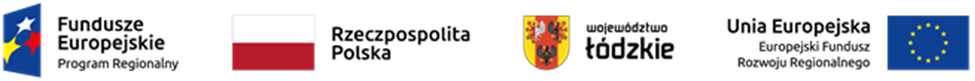 Załącznik nr IV
Kryteria wyboru projektów w ramach Osi Priorytetowej IV Gospodarka niskoemisyjna, Działanie IV.1 Odnawialne źródła energii, Poddziałanie IV.1.2 Odnawialne źródła energii w ramach Regionalnego Programu Operacyjnego Województwa Łódzkiego na lata 2014-2020

KRYTERIA FORMALNE KRYTERIA MERYTORYCZNE KRYTERIA MERYTORYCZNE PUNKTOWEW przypadku projektu obejmującego swoim zakresem różne typy inwestycji, dla których przygotowano oddzielne poniższe kryteria merytoryczne, kryteria łączymy oceniając tylko raz zdublowane kryteria.
DZIAŁANIE IV.1 ODNAWIALNE ŹRÓDŁA ENERGII                                                                                                                                                                                                                                                                                                                                                                                                                                                                                                                                                                                                                                                                                                                                                                                                                                                                                                                                                                                                                                                                                                                                                                                                                                                                                                                                                                                                                                                                                                                                                                                                                                                                                                                                                                                                                                                                                                                                                                                                                                                                                                                                                                                                                                                                                                                                                                                                                                                                                                                                                                                                                                                                                                                                                                                                                                                                                                                                                                                                                                                                                                                                                                                                                                                                                                                                                                                                                                                                                                                                                                                                                                                                                                                                                                                                                                                                 DZIAŁANIE IV.1 ODNAWIALNE ŹRÓDŁA ENERGII – Dodatkowe kryteria dla projektów dotyczących biomasyLp.KryteriumKryteriumSposób oceny kryteriumTak / tak-warunkowo / nie / nie dotyczy1Wnioskodawca (partner) jest uprawniony do ubiegania się o uzyskanie dofinansowania Wnioskodawca (partner) jest uprawniony do ubiegania się o uzyskanie dofinansowania W ramach kryterium ocenie podlegać będzie, czy wnioskodawca i partner (jeśli dotyczy) jest uprawniony do ubiegania się o uzyskanie dofinansowania w ramach danego działania lub poddziałania Szczegółowego opisu osi priorytetowych RPO WŁ na lata 2014-2020 – czy znajduje się w katalogu typów beneficjentów uprawnionych do ubiegania się o wsparcie zawartym w punkcie 10 Szczegółowego opisu osi priorytetowych RPO WŁ na lata 2014-2020 dla danego działania lub poddziałania; czy spełnia warunki kwalifikowania się do danej kategorii beneficjentów (czy posiada odpowiedni status prawny). W przypadku realizacji projektu hybrydowego (zgodnie z art. 34 ustawy z dnia 11 lipca 2014 r. o zasadach realizacji programów w zakresie polityki spójności finansowanych w perspektywie finansowej 2014-2020) partner prywatny nie musi znajdować się w ww. katalogu beneficjentów. Tak / nie 
(niespełnienie skutkować będzie negatywną oceną wniosku) 2Wnioskodawca (partner) nie podlega wykluczeniu z ubiegania się o dofinansowanie i nie orzeczono wobec niego zakazu dostępu do środków funduszy europejskich Wnioskodawca (partner) nie podlega wykluczeniu z ubiegania się o dofinansowanie i nie orzeczono wobec niego zakazu dostępu do środków funduszy europejskich  W ramach kryterium ocenie podlegać będzie, czy wnioskodawca (partner) nie podlega wykluczeniu z ubiegania się o dofinansowanie i nie orzeczono wobec niego zakazu dostępu do środków funduszy europejskich na podstawie: g) art. 207 ust. 4 ustawy z dnia 27 sierpnia 2009 r. o finansach publicznych; h) art. 12 ust. 1 pkt 1 ustawy z dnia 15 czerwca 2012 r. o skutkach powierzania wykonywania pracy cudzoziemcom przebywającym wbrew przepisom na terytorium Rzeczypospolitej Polskiej; i) art. 9 ust. 1 pkt 2a ustawy z dnia 28 października 2002 r. o odpowiedzialności podmiotów zbiorowych za czyny zabronione pod groźbą kary. Tak / nie (niespełnienie skutkować będzie negatywną oceną wniosku) 3Wnioskodawca (partner) nie podlega wykluczeniu na podstawie przepisów dotyczących udzielania pomocy publicznej lub pomocy de minimis (jeśli dotyczy). Wnioskodawca (partner) nie podlega wykluczeniu na podstawie przepisów dotyczących udzielania pomocy publicznej lub pomocy de minimis (jeśli dotyczy). W ramach kryterium ocenie podlegać będzie, czy wnioskodawca (partner) nie podlega wykluczeniu z ubiegania się o dofinansowanie na podstawie kryteriów określonych w odpowiednich rozporządzeniach dotyczących udzielania pomocy publicznej – ocena tego warunku dotyczy podmiotów, w przypadku których wsparcie w ramach RPO WŁ na lata 2014-2020 przekazywane jest na podstawie rozporządzeń dotyczących udzielania pomocy publicznej lub pomocy de minimis. Tak / nie / nie dotyczy (niespełnienie skutkować będzie negatywną oceną wniosku) 4Wnioskodawca (partner) nie jest przedsiębiorstwem w trudnej sytuacji w rozumieniu unijnych przepisów dotyczących pomocy publicznej (jeśli dotyczy) Wnioskodawca (partner) nie jest przedsiębiorstwem w trudnej sytuacji w rozumieniu unijnych przepisów dotyczących pomocy publicznej (jeśli dotyczy) W ramach kryterium ocenie podlegać będzie, czy wnioskodawca (partner) nie jest przedsiębiorstwem w trudnej sytuacji w rozumieniu unijnych przepisów dotyczących pomocy publicznej – definicja przedsiębiorstwa znajdującego się w trudnej sytuacji zamieszczona jest w pkt 24 Wytycznych dotyczących pomocy państwa na ratowanie i restrukturyzację przedsiębiorstw niefinansowych znajdujących się w trudnej sytuacji (2014/C 249/01), zaś w przypadku projektów z pomocą publiczną udzielaną na podstawie rozporządzenia ministra właściwego ds. rozwoju regionalnego opartego o Rozporządzenie Komisji (UE) Nr 651/2014 z dnia 17 czerwca 2014 r. uznające niektóre rodzaje pomocy za zgodne z rynkiem wewnętrznym w zastosowaniu art. 107 i 108 Traktatu – definicja zawarta jest w art. 2 pkt. 18 Rozporządzenia Nr 651/2014. Weryfikacja dokonywana będzie na podstawie oświadczenia składanego przez Wnioskodawcę (partnera). Tak / tak-warunkowo / nie / nie dotyczy (niespełnienie skutkować będzie negatywną oceną wniosku) Kryterium może zostać warunkowo uznane za spełnione w sytuacji w której dokumenty przedłożone w ramach wniosku o dofinansowanie nie pozwalają na ostateczną ocenę kryterium. 5Wnioskodawca (partner) nie zalega w opłatach publicznoprawnych Wnioskodawca (partner) nie zalega w opłatach publicznoprawnych W ramach kryterium ocenie podlegać będzie, czy wnioskodawca (partner) nie zalega z płatnościami składek na ubezpieczenie społeczne, ubezpieczenie zdrowotne, Fundusz Pracy, Fundusz Gwarantowanych Świadczeń Pracowniczych oraz podatków, opłat i innych należności publicznoprawnych. 
W przypadku, gdy w związku z wystąpieniem epidemii COVID-19 w 2020 r. Wnioskodawca (partner) skorzysta z instrumentów wsparcia w ramach pakietu ustaw składających się na tzw. „Tarczę antykryzysową”, w zakresie zwolnienia czy przesunięcia terminów uiszczania danin publicznych, np.: − zwolnienie ze składek ZUS; − odroczenie terminu płatności lub rozłożenie na raty należności ZUS; − umorzenie całości lub części zaległości podatkowej; − odroczenie terminu zapłaty zaliczek na podatek od wypłacanych wynagrodzeń, złożenie do właściwego organu wniosku o ulgę jest uznawane jako spełnienie wymogu niezalegania z uiszczaniem należności. Weryfikacja dokonywana będzie na podstawie oświadczenia składanego przez Wnioskodawcę (partnera). Tak / nie (niespełnienie skutkować będzie negatywną oceną wniosku) 6Prawidłowość wyboru partnerów w przypadku realizacji projektu partnerskiego (jeśli dotyczy). Prawidłowość wyboru partnerów w przypadku realizacji projektu partnerskiego (jeśli dotyczy). W ramach kryterium ocenie podlegać będzie, czy w przypadku realizacji projektu partnerskiego, partnerzy zostali wybrani w sposób prawidłowy zgodnie z art. 33 ustawy z dnia 11 lipca 2014 r. o zasadach realizacji programów w zakresie polityki spójności finansowanych w perspektywie finansowej 2014-2020. Tak / tak-warunkowo / nie / nie dotyczy (niespełnienie skutkować będzie negatywną oceną wniosku) Kryterium może zostać warunkowo uznane za spełnione w sytuacji w której dokumenty przedłożone w ramach wniosku o dofinansowanie nie pozwalają na ostateczną ocenę kryterium. 7Zgodność inwestycji z typem projektu Zgodność inwestycji z typem projektu W ramach kryterium wstępnej ocenie podlegać będzie zgodność inwestycji z typem projektu zapisanym: - w Regulaminie konkursu (typ projektu zapisany w Regulaminie musi być zgodny i wynikać ze Szczegółowego opisu osi priorytetowych RPO WŁ na lata 2014-2020, określonego w Regulaminie konkursu).Tak / nie (niespełnienie skutkować będzie negatywną oceną wniosku) 8Zgodność inwestycji z celem szczegółowym i opisem danego działania lub poddziałania w Szczegółowym opisie osi priorytetowych RPO WŁ na lata 2014-2020. Zgodność inwestycji z celem szczegółowym i opisem danego działania lub poddziałania w Szczegółowym opisie osi priorytetowych RPO WŁ na lata 2014-2020. W ramach kryterium ocenie podlegać będzie, czy projekt służy osiągnięciu celu szczegółowego danego działania lub poddziałania i jest zgodny z opisem wsparcia, zawartym w pkt 6 Szczegółowego opisu osi priorytetowych RPO WŁ na lata 2014-2020, określonego w Regulaminie konkursu.Tak / nie (niespełnienie skutkować będzie negatywną oceną wniosku) 9Miejsce realizacji projektu Miejsce realizacji projektu Czy projekt będzie realizowany w granicach administracyjnych województwa łódzkiego? Wnioskodawca jest zobligowany do realizacji projektu na terenie województwa łódzkiego. Weryfikacji podlega miejsce realizacji projektu wskazane we wniosku o dofinansowanie. W przypadku gdy przedmiotem projektu będzie przedsięwzięcie nie związane trwale z gruntem za miejsce realizacji projektu uznaje się siedzibę Beneficjenta bądź miejsce prowadzenia przez niego działalności gospodarczej (weryfikacji dokonuje się na podstawie zapisów w dokumentach rejestrowych / statutowych stanowiących załączniki obligatoryjne do wniosku).Tak / nie (niespełnienie skutkować będzie negatywną oceną wniosku) 10Realizacja projektu zakończy się do 30.06.2023 r. Realizacja projektu zakończy się do 30.06.2023 r. W ramach kryterium ocenie podlegać będzie, czy planowana we wniosku o dofinansowanie data zakończenia realizacji projektu nie przekracza 30 czerwca 2023 r. Na etapie realizacji projektu za zgodą IZ RPO WŁ termin ten może zostać wydłużony (z uwzględnieniem końcowej daty kwalifikowalności wydatków w programie tj. 31 grudnia 2023 r.) w uzasadnionych przypadkach: 1) wystąpienia siły wyższej, Siłą wyższą jest zdarzenie o charakterze przypadkowym lub naturalnym: a) zewnętrzne – mające swe źródło poza podmiotem, odpowiedzialnym za realizację projektu, b) niemożliwe do przewidzenia lub o małym stopniu prawdopodobieństwa jego pojawienia się w określonej sytuacji w świetle obiektywnej oceny wydarzeń, c) niemożliwe do zapobieżenia – nie tyle samemu zjawisku, ale szkodliwym jego następstwom przy zastosowaniu współczesnej techniki. 2) wystąpienia innego zdarzenia niemożliwego do przewidzenia lub o małym stopniu prawdopodobieństwa jego pojawienia się w określonej sytuacji w świetle obiektywnej oceny wydarzeń, które nie zostało zawinione przez podmiot, odpowiedzialny za realizację projektu 3) wystąpienie zdarzenia przewidzianego przez wnioskodawcę podczas oceny ryzyk i uwzględnionego w harmonogramie realizacji projektu, które wystąpiło w większym wymiarze niż przewidział wnioskodawca, ale nie z winy podmiotu, odpowiedzialnego za realizację projektu. Należy mieć na uwadze, że przy przygotowywaniu harmonogramu realizacji projektu wnioskodawca powinien uwzględnić możliwe do przewidzenia ryzyka, wpływające na okres realizacji projektu, takie jak m.in. czasochłonny proces wykonania ekspertyz, uzyskania opinii, pozwoleń, opóźnienia w wyborze wykonawcy, czy realizacji robót budowlanych. Tylko gdy wnioskodawca wykaże we wniosku o dofinansowanie, że w harmonogramie realizacji projektu uwzględniono możliwe opóźnienia wynikające ze zdiagnozowanych ryzyk, będzie możliwe wzięcie pod uwagę przesłanek wskazanych w pkt 2 i 3. Tak / nie (niespełnienie skutkować będzie negatywną oceną wniosku) 11Projekt nie został ukończony lub zrealizowany przed złożeniem wniosku o dofinansowanie Projekt nie został ukończony lub zrealizowany przed złożeniem wniosku o dofinansowanie W ramach kryterium ocenie podlegać będzie, czy projekt nie został fizycznie ukończony lub w pełni zrealizowany przed złożeniem wniosku o dofinansowanie niezależnie od tego, czy wszystkie powiązane płatności zostały dokonane przez wnioskodawcę, zgodnie z art. 65 ust. 6 rozporządzenia Parlamentu Europejskiego i Rady (UE) nr 1303/2013 z dnia 17 grudnia 2013 r. ustanawiającego wspólne przepisy dotyczące Europejskiego Funduszu Rozwoju Regionalnego, Europejskiego Funduszu Społecznego, Funduszu Spójności, Europejskiego Funduszu Rolnego na rzecz Rozwoju Obszarów Wiejskich oraz Europejskiego Funduszu Morskiego i Rybackiego oraz ustanawiającego przepisy ogólne dotyczące Europejskiego Funduszu Rozwoju Regionalnego, Europejskiego Funduszu Społecznego, Funduszu Spójności i Europejskiego Funduszu Morskiego i Rybackiego oraz uchylającego rozporządzenie Rady (WE) nr 1083/2006. Weryfikacja dokonywana będzie na podstawie oświadczenia składanego przez Wnioskodawcę. Tak / tak-warunkowo / nie (niespełnienie skutkować będzie negatywną oceną wniosku) Kryterium może zostać warunkowo uznane za spełnione w sytuacji w której dokumenty przedłożone w ramach wniosku o dofinansowanie nie pozwalają na ostateczną ocenę kryterium 12Projekt jest zgodny z obowiązującymi przepisami krajowymi i unijnymi dotyczącymi stosowania pomocy publicznej lub pomocy de minimis. Projekt jest zgodny z obowiązującymi przepisami krajowymi i unijnymi dotyczącymi stosowania pomocy publicznej lub pomocy de minimis. W ramach kryterium wstępnej ocenie podlegać będzie zgodność projektu z obowiązującymi przepisami krajowymi i unijnymi dotyczącymi stosowania pomocy publicznej lub pomocy de minimis. Jeżeli realizacja projektu zgłoszonego do objęcia dofinansowaniem rozpoczęła się przed dniem złożenia wniosku o dofinansowanie, oceniane będzie, czy w okresie tym przy realizacji projektu przestrzegano przepisów prawa dotyczących danej operacji. Tak / tak-warunkowo / nie (niespełnienie skutkować będzie negatywną oceną wniosku) Kryterium może zostać warunkowo uznane za spełnione w sytuacji w której dokumenty przedłożone w ramach wniosku o dofinansowanie nie pozwalają na ostateczną ocenę kryterium. Ocenie tego kryterium nie podlega zasadność ubiegania się o pomoc publiczną w oparciu o podstawę prawną wskazaną we wniosku o dofinansowanie. 13Zgodność projektu z zasadą równości szans i niedyskryminacji, w tym dostępności dla osób z niepełnosprawnościami Zgodność projektu z zasadą równości szans i niedyskryminacji, w tym dostępności dla osób z niepełnosprawnościami W ramach kryterium oceniane będzie czy projekt jest zgodny z zasadą równości szans i niedyskryminacji, w tym dostępności dla osób z niepełnosprawnościami, wynikającą z art. 7 rozporządzenia Parlamentu Europejskiego i Rady (UE) nr 1303/2013 z dnia 17 grudnia 2013 r. We wniosku o dofinansowanie wymaga się wykazania pozytywnego wpływu realizacji projektu na zasadę równości szans i niedyskryminacji, w tym dostępności dla osób z niepełnosprawnościami oraz opisania sposobów zapewnienia zgodności projektu z ww. zasadą, uwzględniając zapisy Wytycznych w zakresie realizacji zasady równości szans i niedyskryminacji, w tym dostępności dla osób z niepełnosprawnościami oraz zasady równości szans kobiet i mężczyzn w ramach funduszy unijnych na lata 2014-2020. Tak / nie (niespełnienie skutkować będzie negatywną oceną wniosku) Możliwość poprawienia/uzupełnienia formularza wniosku i załączników lub złożenia wyjaśnień, w przypadku wątpliwości. 14Zgodność projektu z zasadą równości szans kobiet i mężczyzn Zgodność projektu z zasadą równości szans kobiet i mężczyzn W ramach kryterium oceniana będzie zgodność projektu z zasadą równości szans kobiet i mężczyzn, wynikającą z art. 7 rozporządzenia Parlamentu Europejskiego i Rady (UE) nr 1303/2013 z dnia 17 grudnia 2013 r. We wniosku o dofinansowanie należy przedstawić uzasadnienie dla wskazanego wpływu projektu na zasadę równości szans kobiet i mężczyzn oraz opisać sposoby zapewnienia zgodności projektu z ww. zasadą, uwzględniając zapisy Wytycznych w zakresie realizacji zasady równości szans i niedyskryminacji, w tym dostępności dla osób z niepełnosprawnościami oraz zasady równości szans kobiet i mężczyzn w ramach funduszy unijnych na lata 2014-2020. Dopuszczalne jest uznanie neutralności projektu pod warunkiem wskazania we wniosku o dofinansowanie szczegółowego uzasadnienia, dlaczego dany projekt nie jest w stanie zrealizować jakichkolwiek działań w zakresie spełnienia ww. zasady. Tak / nie (niespełnienie skutkować będzie negatywną oceną wniosku) Możliwość poprawienia/uzupełnienia formularza wniosku i załączników lub złożenia wyjaśnień, w przypadku wątpliwości. 15Zgodność projektu z zasadą zrównoważonego rozwoju Zgodność projektu z zasadą zrównoważonego rozwoju W ramach kryterium oceniane będzie czy działania przewidziane do realizacji w projekcie są zgodne z zasadą zrównoważonego rozwoju z wynikającą art. 8 rozporządzenia Parlamentu Europejskiego i Rady (UE) nr 1303/2013 z dnia 17 grudnia 2013 r. We wniosku o dofinansowanie należy przedstawić uzasadnienie dla wskazanego wpływu projektu na zasadę zrównoważonego rozwoju oraz opisać sposoby zapewnienia zgodności projektu z ww. zasadą. Za kwalifikowalne mogą być uznane jedynie przedsięwzięcia oddziałujące na powyższą zasadę co najmniej na poziomie neutralnym. Tak / nie (niespełnienie skutkować będzie negatywną oceną wniosku) 16Projekt jest zgodny z planami, dokumentami strategicznymi Projekt jest zgodny z planami, dokumentami strategicznymi W ramach kryterium ocenie podlegać będzie, czy projekt jest zgodny z planami, dokumentami strategicznymi określonymi w punkcie 6 Szczegółowego opisu osi priorytetowych RPO WŁ na lata 2014-2020 dla danego działania/poddziałania. Możliwe jest doprecyzowanie lub uzupełnienie katalogu planów, dokumentów strategicznych w Regulaminie konkursu.Tak / nie / nie dotyczy (niespełnienie skutkować będzie negatywną oceną wniosku) 17Projekt lub jego część nie obejmuje przedsięwzięć będących częścią operacji, które zostały objęte lub powinny były zostać objęte procedurą odzyskiwania w następstwie przeniesienia działalności produkcyjnej poza obszar objęty programem. Projekt lub jego część nie obejmuje przedsięwzięć będących częścią operacji, które zostały objęte lub powinny były zostać objęte procedurą odzyskiwania w następstwie przeniesienia działalności produkcyjnej poza obszar objęty programem. W ramach kryterium ocenie podlegać będzie, czy projekt lub jego część nie obejmuje przedsięwzięć będących częścią operacji, które zostały objęte lub powinny były zostać objęte procedurą odzyskiwania w następstwie przeniesienia działalności produkcyjnej poza obszar objęty programem - zgodnie z art. 71 rozporządzenia Parlamentu Europejskiego i Rady (UE) nr 1303/2013 z dnia 17 grudnia 2013 r. ustanawiającego wspólne przepisy dotyczące Europejskiego Funduszu Rozwoju Regionalnego, Europejskiego Funduszu Społecznego, Funduszu Spójności, Europejskiego Funduszu Rolnego na rzecz Rozwoju Obszarów Wiejskich oraz Europejskiego Funduszu Morskiego i Rybackiego oraz ustanawiającego przepisy ogólne dotyczące Europejskiego Funduszu Rozwoju Regionalnego, Europejskiego Funduszu Społecznego, Funduszu Spójności i Europejskiego Funduszu Morskiego i Rybackiego oraz uchylającego rozporządzenie Rady (WE) nr 1083/2006. 
Weryfikacja dokonywana będzie na podstawie oświadczenia składanego przez Wnioskodawcę. Tak / nie (niespełnienie skutkować będzie negatywną oceną wniosku) 18Zachowana jest spójność informacji wymaganych w projekcie. Zachowana jest spójność informacji wymaganych w projekcie. W ramach kryterium ocenie podlegać będzie, czy informacje niezbędne do dokonania oceny projektu i sposobu jego realizacji zawarte we wniosku o dofinansowanie są jednoznaczne. spójne i uwzględniają w swoim zakresie wymagania określone w instrukcjach i wytycznych, wskazanych w Regulaminie konkursu.Tak / nie (niespełnienie skutkować będzie negatywną oceną wniosku) Możliwość poprawienia formularza wniosku i załączników 19Kwalifikowalność wydatków Kwalifikowalność wydatków W ramach kryterium ocenie podlegać będzie, czy planowane przez wnioskodawcę w ramach projektu wydatki są zgodne z Wytycznymi w zakresie kwalifikowalności wydatków w ramach Europejskiego Funduszu Rozwoju Regionalnego, Europejskiego Funduszu Społecznego oraz Funduszu Spójności na lata 2014-2020 , Szczegółowym opisem osi priorytetowych RPO WŁ na lata 2014-2020 oraz z przepisami o pomocy publicznej lub pomocy de minimis. Tak / nie (niespełnienie skutkować będzie negatywną oceną wniosku) Możliwość poprawienia formularza wniosku i załączników. 20Poprawność wydatków w zakresie finansowania krzyżowego (jeśli dotyczy) Poprawność wydatków w zakresie finansowania krzyżowego (jeśli dotyczy) W ramach kryterium ocenie podlegać będzie zgodność wartości wydatków w zakresie finansowania krzyżowego (cross - financing), z maksymalnym dopuszczalnym poziomem określonym w punkcie 19 Szczegółowego opisu osi priorytetowych RPO WŁ na lata 2014-2020 dla danego działania lub poddziałania, określonego w Regulaminie konkursu.Tak / nie / nie dotyczy (niespełnienie skutkować będzie negatywną oceną wniosku) Możliwość poprawienia formularza wniosku i załączników. 21Zapewnienie przez wnioskodawcę wkładu własnego Zapewnienie przez wnioskodawcę wkładu własnego W ramach kryterium ocenie podlegać będzie spełnienie warunku zapewnienia przez wnioskodawcę wkładu własnego na minimalnym poziomie określonym w Szczegółowym opisie osi priorytetowych RPO WŁ na lata 2014-2020 (określonym w Regulaminie konkursu lub w przepisach w zakresie pomocy publicznej. Tak / nie (niespełnienie skutkować będzie negatywną oceną wniosku) Możliwość poprawienia/uzupełnienia formularza wniosku i załączników. 22Zapewnienie minimalnej / maksymalnej wartości projektu lub wartości kosztów kwalifikowalnych (jeśli dotyczy) W ramach kryterium ocenie podlegać będzie spełnienie warunku minimalnej/maksymalnej wartości projektu lub wartości kosztów kwalifikowalnych projektu określonej w Szczegółowym opisie osi priorytetowych RPO WŁ na lata 2014-2020, określonego w Regulaminie konkursu.Możliwe jest określenie minimalnej/maksymalnej wartości projektu lub wartości kosztów kwalifikowalnych projektu w Regulaminie konkursu. W ramach kryterium ocenie podlegać będzie spełnienie warunku minimalnej/maksymalnej wartości projektu lub wartości kosztów kwalifikowalnych projektu określonej w Szczegółowym opisie osi priorytetowych RPO WŁ na lata 2014-2020, określonego w Regulaminie konkursu.Możliwe jest określenie minimalnej/maksymalnej wartości projektu lub wartości kosztów kwalifikowalnych projektu w Regulaminie konkursu. Tak / nie / nie dotyczy (niespełnienie skutkować będzie negatywną oceną wniosku) Możliwość poprawienia formularza wniosku i załączników. 23Prawidłowość obliczenia dofinansowania projektu W ramach kryterium ocenie podlegać będzie prawidłowość obliczenia wartości kwotowej i wysokości procentowej wnioskowanego dofinansowania z uwzględnieniem m.in. przepisów dot. pomocy publicznej, przepisów dot. projektów generujących dochód. W ramach kryterium ocenie podlegać będzie prawidłowość obliczenia wartości kwotowej i wysokości procentowej wnioskowanego dofinansowania z uwzględnieniem m.in. przepisów dot. pomocy publicznej, przepisów dot. projektów generujących dochód. Tak / nie (niespełnienie skutkować będzie negatywną oceną wniosku) Możliwość poprawienia formularza wniosku i załączników. 24Zakaz podwójnego finansowania W ramach kryterium ocenie podlegać będzie, czy w projekcie nie występuje podwójne finansowanie wydatków w rozumieniu Wytycznych w zakresie kwalifikowalności wydatków w ramach Europejskiego Funduszu Rozwoju Regionalnego, Europejskiego Funduszu Społecznego oraz Funduszu Spójności na lata 2014-2020. 
Weryfikacja dokonywana będzie na podstawie oświadczenia składanego przez Wnioskodawcę oraz zapisów wniosku o dofinansowanie. W ramach kryterium ocenie podlegać będzie, czy w projekcie nie występuje podwójne finansowanie wydatków w rozumieniu Wytycznych w zakresie kwalifikowalności wydatków w ramach Europejskiego Funduszu Rozwoju Regionalnego, Europejskiego Funduszu Społecznego oraz Funduszu Spójności na lata 2014-2020. 
Weryfikacja dokonywana będzie na podstawie oświadczenia składanego przez Wnioskodawcę oraz zapisów wniosku o dofinansowanie. Tak / nie (niespełnienie skutkować będzie negatywną oceną wniosku) Możliwość poprawienia formularza wniosku i załączników. 25Poprawność określenia minimalnej / maksymalnej wartości dofinansowania (jeśli dotyczy) W ramach kryterium ocenie podlegać będzie zgodność minimalnej/maksymalnej wartości dofinansowania określonej w Regulaminie konkursu. W ramach kryterium ocenie podlegać będzie zgodność minimalnej/maksymalnej wartości dofinansowania określonej w Regulaminie konkursu. Tak / nie / nie dotyczy (niespełnienie skutkować będzie negatywną oceną wniosku) Możliwość poprawienia formularza wniosku i załączników. 26Prawidłowość opracowanego montażu finansowego. W ramach kryterium ocenie podlegać będzie, czy montaż finansowy projektu został przygotowany prawidłowo. W ramach kryterium ocenie podlegać będzie, czy montaż finansowy projektu został przygotowany prawidłowo. Tak / nie (niespełnienie skutkować będzie negatywną oceną wniosku) Możliwość poprawienia formularza wniosku i załączników. 27Zgodność projektu z wymogami określonymi w regulaminie konkursu Projekt jest zgodny z określonymi w regulaminie konkursu wymogami dotyczącymi przygotowania projektów. Projekt jest zgodny z określonymi w regulaminie konkursu wymogami dotyczącymi przygotowania projektów. Tak / nie (niespełnienie skutkować będzie negatywną oceną wniosku) Możliwość poprawienia/uzupełnienia formularza wniosku i załączników. 28Projekt nie przewiduje realizacji inwestycji dotyczących wsparcia infrastruktury instytucji opiekuńczo-pobytowych W ramach kryterium ocenie podlegać będzie, czy projekt nie przewiduje realizacji przedsięwzięć w zakresie wsparcia infrastruktury placówek opiekuńczo-pobytowych lub placówek opiekuńczo-wychowawczych (rozumianych zgodnie z Wytycznymi w zakresie realizacji przedsięwzięć w obszarze włączenia społecznego i zwalczania ubóstwa z wykorzystaniem środków Europejskiego Funduszu Społecznego i Europejskiego Funduszu Rozwoju Regionalnego na lata 2014-2020, a w przypadku instytucji zdrowotnych – rozumianych zgodnie z dokumentem Krajowe ramy strategiczne Policy Paper dla ochrony zdrowia na lata 2014-2020) świadczących opiekę dla osób z niepełnosprawnościami, osób z problemami psychicznymi oraz dzieci pozbawionych opieki rodzicielskiej. Wsparcie tego typu instytucjom może zostać udzielone jedynie w przypadku, gdy rozpoczęty w nich został proces przechodzenia z opieki zinstytucjonalizowanej do opieki świadczonej w społeczności lokalnej (co wymaga odpowiedniego wskazania we wniosku o dofinansowanie) lub proces ten zostanie rozpoczęty w okresie realizacji projektu. W ramach kryterium ocenie podlegać będzie, czy projekt nie przewiduje realizacji przedsięwzięć w zakresie wsparcia infrastruktury placówek opiekuńczo-pobytowych lub placówek opiekuńczo-wychowawczych (rozumianych zgodnie z Wytycznymi w zakresie realizacji przedsięwzięć w obszarze włączenia społecznego i zwalczania ubóstwa z wykorzystaniem środków Europejskiego Funduszu Społecznego i Europejskiego Funduszu Rozwoju Regionalnego na lata 2014-2020, a w przypadku instytucji zdrowotnych – rozumianych zgodnie z dokumentem Krajowe ramy strategiczne Policy Paper dla ochrony zdrowia na lata 2014-2020) świadczących opiekę dla osób z niepełnosprawnościami, osób z problemami psychicznymi oraz dzieci pozbawionych opieki rodzicielskiej. Wsparcie tego typu instytucjom może zostać udzielone jedynie w przypadku, gdy rozpoczęty w nich został proces przechodzenia z opieki zinstytucjonalizowanej do opieki świadczonej w społeczności lokalnej (co wymaga odpowiedniego wskazania we wniosku o dofinansowanie) lub proces ten zostanie rozpoczęty w okresie realizacji projektu. Tak / nie / nie dotyczy (niespełnienie skutkować będzie negatywną oceną wniosku) Lp.KryteriumKryteriumSposób oceny kryteriumSposób oceny kryteriumTak / nie Tak / nie 1Zgodność inwestycji z typem projektu Zgodność inwestycji z typem projektu W ramach kryterium ocenie podlegać będzie zgodność inwestycji z typem projektu zapisanym: w Regulaminie konkursu (typ projektu zapisany w Regulaminie musi być zgodny i wynikać ze Szczegółowego opisu osi priorytetowych RPO WŁ na lata 2014-2020, określonego w Regulaminie konkursu).W ramach kryterium ocenie podlegać będzie zgodność inwestycji z typem projektu zapisanym: w Regulaminie konkursu (typ projektu zapisany w Regulaminie musi być zgodny i wynikać ze Szczegółowego opisu osi priorytetowych RPO WŁ na lata 2014-2020, określonego w Regulaminie konkursu).Tak / nie (niespełnienie skutkować będzie negatywną oceną wniosku) Tak / nie (niespełnienie skutkować będzie negatywną oceną wniosku) 2Projekt jest zgodny z obowiązującymi przepisami krajowymi i unijnymi Projekt jest zgodny z obowiązującymi przepisami krajowymi i unijnymi W ramach kryterium ocenie podlegać będzie zgodność projektu z obowiązującymi przepisami krajowymi i unijnymi, dotyczącymi stosowania pomocy publicznej lub pomocy de minimis, prawa budowlanego i ochrony środowiska. Jeżeli realizacja projektu zgłoszonego do objęcia dofinansowaniem rozpoczęła się przed dniem złożenia wniosku o dofinansowanie, oceniane będzie, czy w okresie tym przy realizacji projektu przestrzegano ww. przepisów prawa dotyczących danej operacji. W ramach kryterium ocenie podlegać będzie zgodność projektu z obowiązującymi przepisami krajowymi i unijnymi, dotyczącymi stosowania pomocy publicznej lub pomocy de minimis, prawa budowlanego i ochrony środowiska. Jeżeli realizacja projektu zgłoszonego do objęcia dofinansowaniem rozpoczęła się przed dniem złożenia wniosku o dofinansowanie, oceniane będzie, czy w okresie tym przy realizacji projektu przestrzegano ww. przepisów prawa dotyczących danej operacji. Tak / nie (niespełnienie skutkować będzie negatywną oceną wniosku) Tak / nie (niespełnienie skutkować będzie negatywną oceną wniosku) 3Wykonalność techniczna / technologiczna projektu Wykonalność techniczna / technologiczna projektu W ramach kryterium ocenie podlegać będą następujące elementy: - czy opis cech proponowanych technologii, elementów inwestycji, parametrów technicznych inwestycji jest poprawny; czy opisane niezbędne rodzaje czynności, materiałów i usług wystarczą do osiągnięcia produktów projektu; dokonywana jest również ocena wybranej technologii, przyjętych rozwiązań w zakresie konstrukcji i urządzeń powstałych i zakupionych w ramach projektu z uwzględnieniem trwałości produktów otrzymanych w wyniku jego realizacji oraz ich funkcjonowania, co najmniej w okresie referencyjnym; czy proponowane rozwiązania biorą pod uwagę szybkie starzenie się ekonomiczne urządzeń i oprogramowania i zapewniają funkcjonowanie majątku przynajmniej w okresach referencyjnych; - wykonalność projektu według planowanego harmonogramu, zakresu rzeczowego, złożoności procedur przetargowych, innych okoliczności warunkujących terminową realizację projektu; - czy przyjęte rozwiązania techniczne/technologiczne są co najmniej zgodne z obowiązującymi standardami w danym zakresie, czy są zgodne z wymogami prawa, między innymi z zasadą równości szans kobiet i mężczyzn oraz z zasadą równości szans i niedyskryminacji, w tym dostępności dla osób z niepełnosprawnościami (m.in. poprzez zastosowanie koncepcji uniwersalnego projektowania lub mechanizmu racjonalnych usprawnień, zgodnie z Wytycznymi w zakresie realizacji zasady równości szans i niedyskryminacji, w tym dostępności dla osób z niepełnosprawnościami oraz zasady równości szans kobiet i mężczyzn w ramach funduszy unijnych na lata 2014-2020). W ramach kryterium ocenie podlegać będą następujące elementy: - czy opis cech proponowanych technologii, elementów inwestycji, parametrów technicznych inwestycji jest poprawny; czy opisane niezbędne rodzaje czynności, materiałów i usług wystarczą do osiągnięcia produktów projektu; dokonywana jest również ocena wybranej technologii, przyjętych rozwiązań w zakresie konstrukcji i urządzeń powstałych i zakupionych w ramach projektu z uwzględnieniem trwałości produktów otrzymanych w wyniku jego realizacji oraz ich funkcjonowania, co najmniej w okresie referencyjnym; czy proponowane rozwiązania biorą pod uwagę szybkie starzenie się ekonomiczne urządzeń i oprogramowania i zapewniają funkcjonowanie majątku przynajmniej w okresach referencyjnych; - wykonalność projektu według planowanego harmonogramu, zakresu rzeczowego, złożoności procedur przetargowych, innych okoliczności warunkujących terminową realizację projektu; - czy przyjęte rozwiązania techniczne/technologiczne są co najmniej zgodne z obowiązującymi standardami w danym zakresie, czy są zgodne z wymogami prawa, między innymi z zasadą równości szans kobiet i mężczyzn oraz z zasadą równości szans i niedyskryminacji, w tym dostępności dla osób z niepełnosprawnościami (m.in. poprzez zastosowanie koncepcji uniwersalnego projektowania lub mechanizmu racjonalnych usprawnień, zgodnie z Wytycznymi w zakresie realizacji zasady równości szans i niedyskryminacji, w tym dostępności dla osób z niepełnosprawnościami oraz zasady równości szans kobiet i mężczyzn w ramach funduszy unijnych na lata 2014-2020). Tak / nie (niespełnienie skutkować będzie negatywną oceną wniosku) Tak / nie (niespełnienie skutkować będzie negatywną oceną wniosku) 4Wykonalność finansowa / ekonomiczna projektu Wykonalność finansowa / ekonomiczna projektu W ramach kryterium ocenie podlegać będzie, czy: - analizy finansowa i ekonomiczna / kosztów i korzyści projektu zostały przeprowadzone poprawnie; weryfikacji podlegać będą: przyjęte założenia (czy podane źródła szacunku nakładów i przychodów są poprawne, czy założenia i uwarunkowania ekonomiczne są racjonalne i umożliwiają osiągnięcie jak najwyższego stopnia wykorzystania inwestycji przez odbiorców) oraz prawidłowość metodologiczna i rachunkowa (poprawność dokonanych wyliczeń, poprawność kalkulacji przychodów, poprawność prognozy kosztów); - koszty kwalifikowalne w projekcie są uzasadnione i zaplanowane w odpowiedniej wysokości; badaniu podlega niezbędność wydatków do realizacji projektu i osiągania jego celów; - poprawność ustalenia poziomu dofinansowania z uwzględnieniem przepisów w zakresie pomocy publicznej oraz przepisów dotyczących projektów generujących dochód; sprawdzana jest poprawność określenia poziomu wsparcia wynikająca z rozporządzeń ministra właściwego do spraw rozwoju regionalnego w sprawie udzielania pomocy na inwestycje określonego rodzaju w ramach regionalnych programów operacyjnych, a także obowiązujących wytycznych wydanych przez ministra właściwego do spraw rozwoju regionalnego regulujących zasady dofinansowania z programów operacyjnych określonych kategorii wnioskodawców (m.in. Wytycznych w zakresie reguł dofinansowania z programów operacyjnych podmiotów realizujących obowiązek świadczenia usług w ogólnym interesie gospodarczym w ramach zadań własnych samorządu gminy w gospodarce odpadami oraz wytycznych w zakresie zasad dofinansowania z programów operacyjnych podmiotów realizujących obowiązek świadczenia usług publicznych w transporcie zbiorowym) oraz poprawność dokonanych wyliczeń, w szczególności wyliczeń mających wpływ na wysokość wydatków kwalifikowanych, w tym wielkość luki finansowej (jeśli dotyczy); - wnioskodawca nie jest przedsiębiorstwem w trudnej sytuacji w rozumieniu unijnych przepisów dotyczących pomocy publicznej - definicja przedsiębiorstwa znajdującego się w trudnej sytuacji zamieszczona jest w pkt 24 Wytycznych dotyczących pomocy państwa na ratowanie i restrukturyzację przedsiębiorstw niefinansowych znajdujących się w trudnej sytuacji (2014/C 249/01), zaś w przypadku projektów z pomocą publiczną udzielaną na podstawie rozporządzenia ministra właściwego ds. rozwoju regionalnego opartego o Rozporządzenie Komisji (UE) Nr 651/2014 z dnia 17 czerwca 2014 r. uznające niektóre rodzaje pomocy za zgodne z rynkiem wewnętrznym w zastosowaniu art. 107 i 108 Traktatu – definicja zawarta jest w art. 2 pkt. 18 Rozporządzenia Nr 651/2014. W ramach kryterium ocenie podlegać będzie, czy: - analizy finansowa i ekonomiczna / kosztów i korzyści projektu zostały przeprowadzone poprawnie; weryfikacji podlegać będą: przyjęte założenia (czy podane źródła szacunku nakładów i przychodów są poprawne, czy założenia i uwarunkowania ekonomiczne są racjonalne i umożliwiają osiągnięcie jak najwyższego stopnia wykorzystania inwestycji przez odbiorców) oraz prawidłowość metodologiczna i rachunkowa (poprawność dokonanych wyliczeń, poprawność kalkulacji przychodów, poprawność prognozy kosztów); - koszty kwalifikowalne w projekcie są uzasadnione i zaplanowane w odpowiedniej wysokości; badaniu podlega niezbędność wydatków do realizacji projektu i osiągania jego celów; - poprawność ustalenia poziomu dofinansowania z uwzględnieniem przepisów w zakresie pomocy publicznej oraz przepisów dotyczących projektów generujących dochód; sprawdzana jest poprawność określenia poziomu wsparcia wynikająca z rozporządzeń ministra właściwego do spraw rozwoju regionalnego w sprawie udzielania pomocy na inwestycje określonego rodzaju w ramach regionalnych programów operacyjnych, a także obowiązujących wytycznych wydanych przez ministra właściwego do spraw rozwoju regionalnego regulujących zasady dofinansowania z programów operacyjnych określonych kategorii wnioskodawców (m.in. Wytycznych w zakresie reguł dofinansowania z programów operacyjnych podmiotów realizujących obowiązek świadczenia usług w ogólnym interesie gospodarczym w ramach zadań własnych samorządu gminy w gospodarce odpadami oraz wytycznych w zakresie zasad dofinansowania z programów operacyjnych podmiotów realizujących obowiązek świadczenia usług publicznych w transporcie zbiorowym) oraz poprawność dokonanych wyliczeń, w szczególności wyliczeń mających wpływ na wysokość wydatków kwalifikowanych, w tym wielkość luki finansowej (jeśli dotyczy); - wnioskodawca nie jest przedsiębiorstwem w trudnej sytuacji w rozumieniu unijnych przepisów dotyczących pomocy publicznej - definicja przedsiębiorstwa znajdującego się w trudnej sytuacji zamieszczona jest w pkt 24 Wytycznych dotyczących pomocy państwa na ratowanie i restrukturyzację przedsiębiorstw niefinansowych znajdujących się w trudnej sytuacji (2014/C 249/01), zaś w przypadku projektów z pomocą publiczną udzielaną na podstawie rozporządzenia ministra właściwego ds. rozwoju regionalnego opartego o Rozporządzenie Komisji (UE) Nr 651/2014 z dnia 17 czerwca 2014 r. uznające niektóre rodzaje pomocy za zgodne z rynkiem wewnętrznym w zastosowaniu art. 107 i 108 Traktatu – definicja zawarta jest w art. 2 pkt. 18 Rozporządzenia Nr 651/2014. Tak / nie (niespełnienie skutkować będzie negatywną oceną wniosku) Tak / nie (niespełnienie skutkować będzie negatywną oceną wniosku) 5Wykonalność instytucjonalna Wykonalność instytucjonalna W ramach kryterium oceniana będzie zdolność instytucjonalna do realizacji projektu, w tym posiadanie kadry i zaplecza technicznego gwarantującego wykonalność projektu pod względem technicznym i finansowym (czy wnioskodawca jest przygotowany do realizacji projektu i czy przygotowano odpowiedni sposób wdrażania projektu). W ramach kryterium oceniana będzie zdolność instytucjonalna do realizacji projektu, w tym posiadanie kadry i zaplecza technicznego gwarantującego wykonalność projektu pod względem technicznym i finansowym (czy wnioskodawca jest przygotowany do realizacji projektu i czy przygotowano odpowiedni sposób wdrażania projektu). Tak / nie (niespełnienie skutkować będzie negatywną oceną wniosku) Tak / nie (niespełnienie skutkować będzie negatywną oceną wniosku) 6Realność wskaźników Realność wskaźników W ramach kryterium oceniane będzie czy: - określone przez wnioskodawcę wskaźniki osiągnięcia celów projektu w pełni opisują charakter projektu i mogą zostać osiągnięte przy danych nakładach i założonym sposobie realizacji projektu; - wskaźniki są adekwatne do zakresu rzeczowego projektu i celów, jakie projekt ma osiągnąć W ramach kryterium oceniane będzie czy: - określone przez wnioskodawcę wskaźniki osiągnięcia celów projektu w pełni opisują charakter projektu i mogą zostać osiągnięte przy danych nakładach i założonym sposobie realizacji projektu; - wskaźniki są adekwatne do zakresu rzeczowego projektu i celów, jakie projekt ma osiągnąć Tak / nie (niespełnienie skutkować będzie negatywną oceną wniosku) Tak / nie (niespełnienie skutkować będzie negatywną oceną wniosku) 7Trwałość projektu Trwałość projektu W ramach kryterium oceniana będzie trwałość finansowa i instytucjonalna projektu, w ramach której analizie poddane będzie, czy deklarowane zasoby finansowe wnioskodawcy, jak również przyjęta forma organizacyjna są wystarczające do zapewnienia prawidłowego funkcjonowania projektu po zakończeniu jego realizacji. Ocenie podlegać będzie także to, czy wnioskodawca wykorzystuje produkty projektu zgodnie z przeznaczeniem, a projekt w pełni spełnia założone w nim cele. Sprawdzeniu podlegała będzie możliwość zapewnienia przez wnioskodawcę trwałości operacji, zgodnie z art. 71 rozporządzenia Parlamentu Europejskiego i Rady (UE) nr 1303/2013 z dnia 17 grudnia 2013 r. ustanawiającego wspólne przepisy dotyczące Europejskiego Funduszu Rozwoju Regionalnego, Europejskiego Funduszu Społecznego, Funduszu Spójności, Europejskiego Funduszu Rolnego na rzecz Rozwoju Obszarów Wiejskich oraz Europejskiego Funduszu Morskiego i Rybackiego oraz ustanawiającego przepisy ogólne dotyczące Europejskiego Funduszu Rozwoju Regionalnego, Europejskiego Funduszu Społecznego, Funduszu Spójności i Europejskiego Funduszu Morskiego i Rybackiego oraz uchylającego rozporządzenie Rady (WE) nr 1083/2006. W ramach kryterium oceniana będzie trwałość finansowa i instytucjonalna projektu, w ramach której analizie poddane będzie, czy deklarowane zasoby finansowe wnioskodawcy, jak również przyjęta forma organizacyjna są wystarczające do zapewnienia prawidłowego funkcjonowania projektu po zakończeniu jego realizacji. Ocenie podlegać będzie także to, czy wnioskodawca wykorzystuje produkty projektu zgodnie z przeznaczeniem, a projekt w pełni spełnia założone w nim cele. Sprawdzeniu podlegała będzie możliwość zapewnienia przez wnioskodawcę trwałości operacji, zgodnie z art. 71 rozporządzenia Parlamentu Europejskiego i Rady (UE) nr 1303/2013 z dnia 17 grudnia 2013 r. ustanawiającego wspólne przepisy dotyczące Europejskiego Funduszu Rozwoju Regionalnego, Europejskiego Funduszu Społecznego, Funduszu Spójności, Europejskiego Funduszu Rolnego na rzecz Rozwoju Obszarów Wiejskich oraz Europejskiego Funduszu Morskiego i Rybackiego oraz ustanawiającego przepisy ogólne dotyczące Europejskiego Funduszu Rozwoju Regionalnego, Europejskiego Funduszu Społecznego, Funduszu Spójności i Europejskiego Funduszu Morskiego i Rybackiego oraz uchylającego rozporządzenie Rady (WE) nr 1083/2006. Tak / nie (niespełnienie skutkować będzie negatywną oceną wniosku) Tak / nie (niespełnienie skutkować będzie negatywną oceną wniosku) DZIAŁANIE IV.1 ODNAWIALNE ŹRÓDŁA ENERGII DZIAŁANIE IV.1 ODNAWIALNE ŹRÓDŁA ENERGII DZIAŁANIE IV.1 ODNAWIALNE ŹRÓDŁA ENERGII DZIAŁANIE IV.1 ODNAWIALNE ŹRÓDŁA ENERGII DZIAŁANIE IV.1 ODNAWIALNE ŹRÓDŁA ENERGII DZIAŁANIE IV.1 ODNAWIALNE ŹRÓDŁA ENERGII DZIAŁANIE IV.1 ODNAWIALNE ŹRÓDŁA ENERGII DZIAŁANIE IV.1 ODNAWIALNE ŹRÓDŁA ENERGII Projekty z zakresu budowy, przebudowy lub modernizacji infrastruktury w zakresie spalania biomasy Projekty z zakresu budowy, przebudowy lub modernizacji infrastruktury w zakresie spalania biomasy Projekty z zakresu budowy, przebudowy lub modernizacji infrastruktury w zakresie spalania biomasy Projekty z zakresu budowy, przebudowy lub modernizacji infrastruktury w zakresie spalania biomasy Projekty z zakresu budowy, przebudowy lub modernizacji infrastruktury w zakresie spalania biomasy Projekty z zakresu budowy, przebudowy lub modernizacji infrastruktury w zakresie spalania biomasy Projekty z zakresu budowy, przebudowy lub modernizacji infrastruktury w zakresie spalania biomasy Projekty z zakresu budowy, przebudowy lub modernizacji infrastruktury w zakresie spalania biomasy 88Zgodność projektu z właściwymi programami ochrony powietrza– dot. projektów w zakresie spalania biomasy Zgodność projektu z właściwymi programami ochrony powietrza– dot. projektów w zakresie spalania biomasy Należy uwzględnić informacje dotyczące zgodności z programami ochrony powietrza obowiązującymi dla strefy na obszarze której realizowany jest projekt. Projekty realizowane na obszarach stref, dla których określono programy ochrony powietrza, kolidujące z ich zapisami nie otrzymają wsparcia w ramach RPO WŁ na lata 2014 – 2020. W ramach kryterium ocenie podlegać będzie: Czy po wdrożeniu projektu nie zostanie zachwiana wielkość marginesów tolerancji poziomów stężeń substancji określonych w treści programu? Czy zakres projektu oraz jego cele są zgodne z założeniami programu ochrony powietrza? Należy uwzględnić informacje dotyczące zgodności z programami ochrony powietrza obowiązującymi dla strefy na obszarze której realizowany jest projekt. Projekty realizowane na obszarach stref, dla których określono programy ochrony powietrza, kolidujące z ich zapisami nie otrzymają wsparcia w ramach RPO WŁ na lata 2014 – 2020. W ramach kryterium ocenie podlegać będzie: Czy po wdrożeniu projektu nie zostanie zachwiana wielkość marginesów tolerancji poziomów stężeń substancji określonych w treści programu? Czy zakres projektu oraz jego cele są zgodne z założeniami programu ochrony powietrza? Tak / nie / nie dotyczy (niespełnienie skutkować będzie negatywną oceną wniosku) Tak / nie / nie dotyczy (niespełnienie skutkować będzie negatywną oceną wniosku) DZIAŁANIE IV.1 ODNAWIALNE ŹRÓDŁA ENERGII DZIAŁANIE IV.1 ODNAWIALNE ŹRÓDŁA ENERGII DZIAŁANIE IV.1 ODNAWIALNE ŹRÓDŁA ENERGII DZIAŁANIE IV.1 ODNAWIALNE ŹRÓDŁA ENERGII DZIAŁANIE IV.1 ODNAWIALNE ŹRÓDŁA ENERGII DZIAŁANIE IV.1 ODNAWIALNE ŹRÓDŁA ENERGII DZIAŁANIE IV.1 ODNAWIALNE ŹRÓDŁA ENERGII DZIAŁANIE IV.1 ODNAWIALNE ŹRÓDŁA ENERGII Projekty z zakresu inwestycji w zakresie elektrowni wodnychProjekty z zakresu inwestycji w zakresie elektrowni wodnychProjekty z zakresu inwestycji w zakresie elektrowni wodnychProjekty z zakresu inwestycji w zakresie elektrowni wodnychProjekty z zakresu inwestycji w zakresie elektrowni wodnychProjekty z zakresu inwestycji w zakresie elektrowni wodnychProjekty z zakresu inwestycji w zakresie elektrowni wodnychProjekty z zakresu inwestycji w zakresie elektrowni wodnych99Brak niekorzystnego wpływu projektu na stan jednolitych części wód lub spełnienie warunków określonych w art. 4.7 Ramowej Dyrektywy Wodnej- dotyczy projektów w zakresie energii wodnej Brak niekorzystnego wpływu projektu na stan jednolitych części wód lub spełnienie warunków określonych w art. 4.7 Ramowej Dyrektywy Wodnej- dotyczy projektów w zakresie energii wodnej Kryterium będą spełniać projekty nie mające negatywnego wpływu na stan lub potencjał jednolitych części wód, które znajdują się na listach nr 1 będących załącznikiem do Master Planów dla dorzeczy Odry i Wisły. Projekty, które mają wpływ na stan lub potencjał jednolitych części wód spełnią kryterium pod warunkiem zgodności z art. 4.7 Ramowej Dyrektywy Wodnej, która została wykazana w drugim cyklu Planów Gospodarowania Wodami w dorzeczach Odry i Wisły. Kryterium będą spełniać projekty nie mające negatywnego wpływu na stan lub potencjał jednolitych części wód, które znajdują się na listach nr 1 będących załącznikiem do Master Planów dla dorzeczy Odry i Wisły. Projekty, które mają wpływ na stan lub potencjał jednolitych części wód spełnią kryterium pod warunkiem zgodności z art. 4.7 Ramowej Dyrektywy Wodnej, która została wykazana w drugim cyklu Planów Gospodarowania Wodami w dorzeczach Odry i Wisły. Tak / nie / nie dotyczy (niespełnienie skutkować będzie negatywną oceną wniosku) Tak / nie / nie dotyczy (niespełnienie skutkować będzie negatywną oceną wniosku) Lp.KryteriumPunktacjaWagiMaxSposób oceny kryterium1Stopień gotowości organizacyjno-instytucjonalnej wnioskodawcy0-414W ramach kryterium oceniane będzie -doświadczenie wnioskodawcy w zarządzaniu projektami / doświadczenie w realizacji projektów współfinansowanych ze środków UE. PUNKTACJA: - 1 pkt - doświadczenie wnioskodawcy w: • zarządzaniu projektami lub • w realizacji projektów współfinansowanych ze środków UE (wnioskodawca był lub jest beneficjentem projektu, partnerem albo uczestniczył lub uczestniczy w realizacji projektu, np. był lub jest jego realizatorem) - 1 pkt - wnioskodawca był lub jest beneficjentem co najmniej 1 projektu współfinansowanego ze środków UE, którego wartość wydatków kwalifikowalnych jest równa lub wyższa od wartości wydatków kwalifikowalnych ocenianego projektu - 2 pkt - wnioskodawca był beneficjentem co najmniej 1 projektu współfinansowanego ze środków UE, który został zakończony i rozliczony do dnia złożenia wniosku o dofinansowanie dla ocenianego projektu. Punkty będą przyznawane za spełnienie jednego z wyżej przewidzianych komponentów. Uzyskane punkty podlegają sumowaniu. 2Stopień komplementarności z innymi przedsięwzięciami 0-428W ramach kryterium oceniana będzie komplementarność projektów rozumiana jako ich dopełnianie się prowadzące do realizacji określonego celu. Weryfikacji podlegać będzie powiązanie projektu z innymi przedsięwzięciami, zarówno tymi zrealizowanymi, jak też z tymi, które są w trakcie realizacji, lub które dopiero zostały zaakceptowane do realizacji (bez względu na źródło finansowania czy też podmiot realizujący). PUNKTACJA: 1 pkt - przy realizacji projektu będą wykorzystywane efekty realizacji innego projektu, nastąpi wzmocnienie trwałości efektów jednego przedsięwzięcia realizacją innego, 1 pkt - projekty są adresowane do tej samej grupy docelowej lub tego samego terytorium, lub rozwiązują ten sam problem; 1 pkt - realizacja jednego projektu jest uzależniona od przeprowadzenia innego przedsięwzięcia lub projekt stanowi ostatni etap szerszego przedsięwzięcia, lub kontynuację wcześniej realizowanych przedsięwzięć; 1 pkt - projekt jest elementem szerszej strategii realizowanej przez szereg projektów komplementarnych. Punkt będzie przyznawany za spełnienie jednego z wyżej przewidzianych komponentów. Uzyskane punkty podlegają sumowaniu. 3Sprzyjanie wypełnieniu wymogów zasady „n+3” 0/326W ramach kryterium ocenie podlegać będzie przewidywany okres realizacji projektu i wydatkowania związanych z tym środków. Pozytywnie oceniane będą projekty, w których wnioskodawca przewidział zakończenie projektu i wydatkowanie środków w ciągu 3 lat od ich zakontraktowania (podpisania umowy o dofinansowanie). PUNKTACJA: 0 pkt - projekt nie sprzyja wypełnianiu wymogów zasady „n+3” 3 pkt - projekt sprzyja wypełnianiu wymogów zasady „n+3” 4Stopień przygotowania projektu do realizacji 0-428Kryterium będzie służyło ocenie stopnia przygotowania projektu do wdrożenia – w zależności od działania lub poddziałania, typu projektu badane będzie udokumentowane prawo do dysponowania gruntami lub obiektami na cele inwestycji, posiadanie wymaganej dokumentacji technicznej i projektowej, wymaganych prawem decyzji, uzgodnień i pozwoleń administracyjnych w szczególności: - zgodność inwestycji z miejscowym planem zagospodarowania przestrzennego / decyzje o warunkach zabudowy i zagospodarowania terenu / ustalenie lokalizacji inwestycji celu publicznego, - posiadanie pozwolenia na budowę, - posiadanie dokumentacji przetargowej lub specyfikacji istotnych warunków zamówienia, - posiadanie innych wymaganych prawem dokumentów związanych z realizacją przedsięwzięcia danego typu, - posiadanie dokumentacji technicznej lub programu funkcjonalno-użytkowego. PUNKTACJA: Punktacja przyznawana będzie każdorazowo przez Komisję Oceny Projektów.5Realizacja projektu w partnerstwie 0/122W ramach kryterium ocenie podlegać będzie, czy projekt realizowany jest w partnerstwie z innymi podmiotami. Realizacja projektu w partnerstwie oznacza wspólne wdrażanie przedsięwzięcia objętego jednym wnioskiem o dofinansowanie przez wnioskodawcę oraz przynajmniej jednego partnera, którego udział jest uzasadniony i istotny z punktu widzenia osiągnięcia celów projektu, a charakter współpracy jest powiązany z zakresem przedmiotowym inwestycji i uregulowany w sposób wynikający z przepisów prawa. Nie jest projektem realizowanym w partnerstwie przedsięwzięcie, w którym zadania wnioskodawcy (beneficjenta) ma pełnić jego jednostka organizacyjna, mająca status realizatora projektu. Podstawą oceny spełniania kryterium jest art. 33 i 34 ustawy z dnia 11 lipca 2014 r. o zasadach realizacji programów w zakresie polityki spójności finansowanych w perspektywie finansowej 2014-2020, a także odrębne przepisy prawa przewidujące inny sposób określania podmiotów wspólnie realizujących projekt. Ocena w ramach tego kryterium nie będzie dokonywana w odniesieniu do projektów, w których zastosowano model biznesowy ESCO. PUNKTACJA: 0 pkt – projekt nie jest realizowany w partnerstwie, 1 pkt – projekt jest realizowany w partnerstwie. 6Odziaływanie projektu na OSI (nie dotyczy poddziałań ZIT)0-212Ocenie podlega, czy projekt realizowany jest na terenie Obszarów Strategicznej Interwencji (OSI) oraz czy projekt wpisuje się w strategiczne kierunki działań wskazane w Strategii Rozwoju Województwa Łódzkiego 2020. PUNKTACJA: 2 pkt – projekt realizowany jest na terenie OSI i wpisuje się w strategiczne kierunki działań dla danego OSI 1 pkt – projekt realizowany jest na terenie OSI 0 pkt – projekt nie jest realizowany na terenie OSI      RAZEM     RAZEM     RAZEM     RAZEM30Lp.KryteriumPunktacjaWagiMaxSposób oceny kryterium  1Stopień wykorzystania potencjału w zakresie alternatywnych źródeł energii0-414Kryterium oceniać będzie wykorzystanie w ramach projektu potencjałów występujących na terenie województwa łódzkiego odnawialnych źródeł energii (OZE). Premiowane będą projekty: przewidujące wykorzystanie więcej niż jednego rodzaju OZE (przy czym w przypadku biomasy będzie ona traktowana jako jeden rodzaj niezależnie od źródeł energii wykorzystywanych w systemach spalania biomasy), których realizacja przyczyni się do zastąpienia konwencjonalnych źródeł energii u wnioskodawcy i eliminacji emisji szkodliwych związków do środowiska naturalnego, zwiększające (rozszerzające) wykorzystanie OZE przez wnioskodawcę, w tym przewidujące stosowanie systemów rekuperacji, - przewidujące wykorzystanie dowolnego rodzaju odnawialnych źródeł energii w projektach, gdzie oddzielnie funkcjonują źródła wytwarzania energii objęte wsparciem (w co najmniej dwóch różnych lokalizacjach). PUNKTACJA: Punktacja przyznawana będzie każdorazowo przez Komisję Oceny Projektów.  2Efekt ekologiczny inwestycji0 – 5210Kryterium oceniać będzie wpływ projektu na zwiększenie udziału OZE w produkcji energii ogółem w województwie. Wpływ ten będzie weryfikowany i oceniany pod względem: planowanego uśrednionego czasu pracy instalacji wytwarzającej energię z OZE, planowanej łącznej mocy zainstalowanej w instalacji przyczyniającej się do wytwarzania energii z OZE, przewidywanej wielkości produkcji energii w roku, tego, czy planuje się, że w wyniku realizacji projektu wytwarzana energia z OZE przyczyni się do zmniejszenia produkcji energii z konwencjonalnych źródeł energii, planowanego wpływu projektu na zmniejszenie emisji gazów cieplarnianych. PUNKTACJA: Punktacja przyznawana będzie każdorazowo przez Komisję Oceny Projektów.  3Planowane wydatki kwalifikowalne na 1 MW mocy zainstalowanej1 – 4312Niniejsze kryterium należy odnieść do zainstalowanej mocy urządzeń produkujących energię z OZE. W ramach kryterium oceniana będzie planowana kwota wydatków kwalifikowalnych przypadająca na jednostkę zainstalowanej mocy urządzenia (infrastruktury) stanowiącego przedmiot projektu. Kryterium premiuje projekty, w których koszt ten jest najniższy. Ww. wartość obliczamy stosunkiem planowanej kwoty wydatków kwalifikowalnych niezbędnych do realizacji projektu do planowanej wielkości mocy zainstalowanej w wyniku realizacji projektu. PUNKTACJA: Lista projektów zostanie ułożona według wielkości planowanej kwoty wydatków kwalifikowalnych na 1 MW mocy (zainstalowanej). Nr rankingowy każdego projektu zostanie podzielony przez liczbę projektów. W przypadku, gdy wynik zawiera się w przedziale: powyżej 0,75 – 1 – projekt otrzymuje 1 punkt, powyżej 0,5 – 0,75 włącznie – projekt otrzymuje 2 punkty, powyżej 0,25 – 0,5 włącznie – projekt otrzymuje 3 punkty, -0 – 0,25 włącznie – projekt otrzymuje 4 punkty. W przypadku, gdy ocenie podlegać będą mniej niż 4 projekty, punktacja zostanie przydzielona odpowiednio od 4 do 2 pkt, w zależności od wartości osiągniętego wskaźnika oraz ilości projektów podlegających ocenie.   4Planowane wydatki kwalifikowalne na wyprodukowanie 1 MWh energii1 – 428Niniejsze kryterium należy odnieść do prognozowanej wielkości wyprodukowanej energii z OZE. W ramach kryterium oceniane będzie osiągnięcie efektów w zakresie opłacalności inwestycji w odniesieniu do osiągnięcia najlepszego stosunku planowanych wydatków kwalifikowalnych przeznaczonych na uzyskanie 1 MWh energii. W przypadku produkcji energii cieplnej wykazywanej w 1 GJ, należy dokonać przeliczenia wyprodukowanych jednostek energii cieplnej, wykazując osiągniętą wartość z zastosowaniem jednostek wyrażonych w MWh. Ww. wartość obliczana będzie stosunkiem planowanej kwoty wydatków kwalifikowalnych do prognozowanej rocznej wielkości wyprodukowanej energii. PUNKTACJA: Lista projektów zostanie ułożona według wielkości planowanej kwoty wydatków kwalifikowalnych na prognozowaną wielkość wyprodukowanej 1 MWh energii. Numer rankingowy każdego projektu zostanie podzielony przez liczbę projektów. W przypadku, gdy wynik zawiera się w przedziale: powyżej 0,75 – 1 – projekt otrzymuje 1 punkt, powyżej 0,5 – 0,75 włącznie – projekt otrzymuje 2 punkty, powyżej 0,25 – 0,5 włącznie – projekt otrzymuje 3 punkty, -0 – 0,25 włącznie – projekt otrzymuje 4 punkty. W przypadku, gdy ocenie podlegać będą mniej niż 4 projekty, punktacja zostanie przydzielona odpowiednio od 4 do 2 pkt, w zależności od wartości osiągniętego wskaźnika oraz ilości projektów podlegających ocenie.   5Dystrybucja wytworzonej energii ze źródeł odnawialnych do sieci energetycznych i cieplnych0/111W ramach kryterium ocenie podlega możliwość dystrybucji uzyskanej energii elektrycznej, cieplnej i jej nośników uzyskanych ze źródeł odnawialnych do istniejącej sieci energetycznej lub cieplnej. PUNKTACJA: 0 pkt – brak możliwości dystrybucji energii, 1 pkt – projekt zakłada dystrybucję energii.   6Efekt ekologiczny – planowana redukcja CO2 (dotyczy wnioskodawców emitujących wcześniej CO2)0-313 W ramach kryterium projekt oceniany będzie w zakresie osiągnięcia efektu ekologicznego w postaci planowanego ograniczenia emisji gazu CO2. Weryfikacji podlega stosunek planowanej w wyniku realizacji projektu redukcji emisji gazu CO2 w skali roku do rocznej emisji generowanej przez wnioskodawcę w ciągu roku kalendarzowego poprzedzającego złożenie wniosku o dofinansowanie. Efekt ekologiczny należy wyliczyć wg poniższego wzoru: EE – efekt ekologiczny Ed – emisja dotychczasowa: roczna emisja w ciągu roku kalendarzowego poprzedzającego złożenie wniosku o dofinansowanie Ep – emisja prognozowana: prognozowana roczna emisja po realizacji projektu Przy szacowaniu wskaźników dotyczących redukcji emisji gazu CO2 należy bazować na opracowaniach Krajowego Ośrodka Bilansowania i Zarządzania Emisjami: „Wskaźniki emisji zanieczyszczeń ze spalania paliw – kotły o nominalnej mocy cieplnej do 5 MW”: https://krajowabaza.kobize.pl/docs/male_kotly.pdf „Wskaźniki emisyjności CO2, SO2, NOx, CO i pyłu całkowitego dla energii elektrycznej na podstawie informacji zawartych w Krajowej bazie o emisjach gazów cieplarnianych i innych substancji za 2016 rok”: http://www.kobize.pl/pl/file/wskazniki-emisyjnosci/id/116/wskazniki-emisyjnosci-dla-energii-elektrycznej-za-rok-2016-opublikowane-w-styczniu-2018-r W przypadku gdy wnioskodawca nie ma możliwości wykazania wartości procentowej redukcji gazu CO2, projekt otrzyma 0 punktów. PUNKTACJA: 0 pkt - planowana redukcja emisji gazu CO2 na poziomie do 20% (włącznie) w stosunku do stanu wyjściowego, 1 pkt - planowana redukcja emisji gazu CO2 powyżej 20% do 30% (włącznie) w stosunku do stanu wyjściowego, 2 pkt - planowana redukcja emisji gazu CO2 powyżej 30% do 40% (włącznie) w stosunku do stanu wyjściowego 3 pkt - planowana redukcja emisji gazu CO2 powyżej 40% w stosunku do stanu wyjściowego.    7Efekt ekologiczny – planowana redukcja pyłu zawieszonego całkowitego (TSP) (dotyczy wnioskodawców emitujących wcześniej TSP)0-313W ramach kryterium projekt oceniany będzie w zakresie osiągnięcia efektu ekologicznego w postaci planowanego ograniczenia emisji pyłu zawieszonego całkowitego (TSP). Weryfikacji podlega stosunek planowanej w wyniku realizacji projektu redukcji emisji TSP w skali roku do rocznej emisji generowanej przez wnioskodawcę w ciągu roku kalendarzowego poprzedzającego złożenie wniosku o dofinansowanie. Efekt ekologiczny należy wyliczyć wg poniższego wzoru: EE – efekt ekologiczny Ed – emisja dotychczasowa: roczna emisja w ciągu roku kalendarzowego poprzedzającego złożenie wniosku o dofinansowanie p – emisja prognozowana: prognozowana roczna emisja po realizacji projektu Przy szacowaniu wskaźników dotyczących redukcji emisji pyłu zawieszonego całkowitego (TSP) należy bazować na opracowaniach Krajowego Ośrodka Bilansowania i Zarządzania Emisjami: „Wskaźniki emisji zanieczyszczeń ze spalania paliw – kotły o nominalnej mocy cieplnej do 5 MW”: https://krajowabaza.kobize.pl/docs/male_kotly.pdf „Wskaźniki emisyjności CO2, SO2, NOx, CO i pyłu całkowitego dla energii elektrycznej na podstawie informacji zawartych w Krajowej bazie o emisjach gazów cieplarnianych i innych substancji za 2016 rok”: http://www.kobize.pl/pl/file/wskazniki-emisyjnosci/id/116/wskazniki-emisyjnosci-dla-energii-elektrycznej-za-rok-2016-opublikowane-w-styczniu-2018-r W przypadku gdy wnioskodawca nie ma możliwości wykazania wartości procentowej redukcji TSP, projekt otrzyma 0 punktów. PUNKTACJA: 0 pkt - planowana redukcja emisji TSP na poziomie do 10% (włącznie) w stosunku do stanu wyjściowego, 1 pkt - planowana redukcja emisji TSP powyżej 10% do 15% (włącznie) stosunku do stanu wyjściowego, 2 pkt - planowana redukcja emisji TSP powyżej 15% do 20% (włącznie) w stosunku do stanu wyjściowego, 3 pkt - planowana redukcja emisji TSP powyżej 20% w stosunku do stanu wyjściowego.   8Efekt ekologiczny – planowana redukcja NOx (dotyczy wnioskodawców emitujących wcześniej NOx)0-313W ramach kryterium projekt oceniany będzie w zakresie osiągnięcia efektu ekologicznego w postaci planowanego ograniczenia emisji NOx. Weryfikacji podlega stosunek planowanej w wyniku realizacji projektu redukcji emisji NOx w skali roku do rocznej emisji generowanej przez wnioskodawcę w ciągu roku kalendarzowego poprzedzającego złożenie wniosku o dofinansowanie. Efekt ekologiczny należy wyliczyć wg poniższego wzoru: EE – efekt ekologiczny Ed – emisja dotychczasowa: roczna emisja w ciągu roku kalendarzowego poprzedzającego złożenie wniosku o dofinansowanie Ep – emisja prognozowana: prognozowana roczna emisja po realizacji projektu Przy szacowaniu wskaźników dotyczących redukcji emisji NOx należy bazować na opracowaniach Krajowego Ośrodka Bilansowania i Zarządzania Emisjami: „Wskaźniki emisji zanieczyszczeń ze spalania paliw – kotły o nominalnej mocy cieplnej do 5 MW”: https://krajowabaza.kobize.pl/docs/male_kotly.pdf „Wskaźniki emisyjności CO2, SO2, NOx, CO i pyłu całkowitego dla energii elektrycznej na podstawie informacji zawartych w Krajowej bazie o emisjach gazów cieplarnianych i innych substancji za 2016 rok”: http://www.kobize.pl/pl/file/wskazniki-emisyjnosci/id/116/wskazniki-emisyjnosci-dla-energii-elektrycznej-za-rok-2016-opublikowane-w-styczniu-2018-r W przypadku gdy wnioskodawca nie ma możliwości wykazania wartości procentowej redukcji NOx, projekt otrzyma 0 punktów. PUNKTACJA: 0 pkt - planowana redukcja emisji NOx na poziomie do 3% (włącznie) w stosunku do stanu wyjściowego, 1 pkt - planowana redukcja emisji NOx powyżej 3% do 5% (włącznie) w stosunku do stanu wyjściowego, 2 pkt - planowana redukcja emisji NOx powyżej 5% do 15% (włącznie) w stosunku do stanu wyjściowego, 3 pkt - planowana redukcja emisji NOx powyżej 15% w stosunku do stanu wyjściowego.   9Realizacja projektu na obszarze wiejskim0/111Ocenie podlega, czy projekt realizowany jest na obszarze wiejskim. Położenie na obszarze wiejskim weryfikowane będzie na podstawie rejestru TERYT dostępnego na stronie internetowej Głównego Urzędu Statystycznego http://stat.gov.pl. Kryterium spełniać będzie projekt zlokalizowany na obszarze wiejskim, tj.: − w gminie wiejskiej (symbol rodzaju jednostki: 2) lub − na obszarze wiejskim w gminie miejsko-wiejskiej (symbol rodzaju jednostki: 5). PUNKTACJA: 1 pkt – projekt jest realizowany na obszarze wiejskim 0 pkt – projekt nie jest realizowany na obszarze wiejskim RAZEMRAZEMRAZEMRAZEM45Lp.KryteriumPunktacjaWagiMaxSposób oceny kryterium   1Wpływ projektu na jakość powietrza – dot. biomasy0/212Kryterium będzie służyło ocenie projektów pod kątem zastosowania rodzajów kotłów: w przypadku inwestycji na obszarach, na których odnotowane są przekroczenia wartości emisji PM10 (wykazane w aktualnym programie ochrony powietrza dla danego obszaru) konieczne będzie zastosowanie rozwiązań niwelujących wpływ emisji pyłów (np. poprzez wybór niskoemisyjnych, wysokowydajnych układów spalania, itp.). PUNKTACJA: 0 pkt - dla inwestycji, w których nie zostaną zastosowane rozwiązania technologiczne o parametrach spełniających warunki techniczne dla co najmniej 5 klasy według normy PN EN 303-5:2012, 2 pkt - dla inwestycji, w których zastosowane będą rozwiązania technologiczne o parametrach spełniających warunki techniczne dla co najmniej klasy 5 według normy PN EN 303-5:2012. 